Western Australia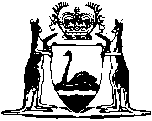 Geraldton Foreshore and Marina Development Act 1990Reprint 2:  The Act as at 16 October 2015		Guide for using this reprint		What the reprint includes		Endnotes, Compilation table, and Table of provisions that have not come into operation	1.	Details about the original Act and legislation that has amended its text are shown in the Compilation table in endnote 1, at the back of the reprint.  The table also shows any previous reprint.	2.	Validation, transitional, savings, modifying or other provisions identified in the Compilation table may be important.  The table may refer to another endnote setting out the text of these provisions in full.	3.	A table of provisions that have not come into operation, to be found in endnote 1a if it is needed, lists any provisions of the Act being reprinted that have not come into operation and any amendments that have not come into operation.  The full text is set out in another endnote that is referred to in the table.		Notes amongst text (italicised and within square brackets)	1.	If the reprint includes a section that was inserted, or has been amended, since the Act being reprinted was passed, editorial notes at the foot of the section give some history of how the section came to be as it is.  If the section replaced an earlier section, no history of the earlier section is given (the full history of the Act is in the Compilation table).		Notes of this kind may also be at the foot of Schedules or headings.	2.	The other kind of editorial note shows something has been — removed (because it was repealed or deleted from the law); oromitted under the Reprints Act 1984 s. 7(4) (because, although still technically part of the text, it no longer has any effect).The text of anything removed or omitted can be found in an earlier reprint (if there is one) or one of the written laws identified in the Compilation table.		Reprint numbering and date	1.	The reprint number (in the footer of each page of the document) shows how many times the Act has been reprinted.  For example, numbering a reprint as “Reprint 3” would mean that the reprint was the 3rd reprint since the Act was passed.  Reprint numbering was implemented as from 1 January 2003.	2.	The information in the reprint is current on the date shown as the date as at which the Act is reprinted.  That date is not the date when the reprint was published by the State Law Publisher and it is probably not the date when the most recent amendment had effect.Western AustraliaGeraldton Foreshore and Marina Development Act 1990Contents1.	Short title	12.	Commencement	13.	Terms used	14.	Land revested in Her Majesty	25.	Area revested in Her Majesty	26.	Amendment of Reserve No. 5660	28.	Land reserved and vested in City of Geraldton	39.	Land reserved and vested in The Minister for Transport	310.	Land reserved and vested in Commission	311.	Declaration of lands as public streets	4Notes	Compilation table	5Defined termsWestern AustraliaGeraldton Foreshore and Marina Development Act 1990 An Act for the revesting of certain lands at Geraldton for the purposes of the Geraldton foreshore and marina development project. 1.	Short title 		This Act may be cited as the Geraldton Foreshore and Marina Development Act 1990 1.2.	Commencement 		This Act shall come into operation on such day as is fixed by proclamation 1.3.	Terms used 	(1)	In this Act — 	Commission means The Western Australian Government Railways Commission 2 constituted under the Government Railways Act 1904;	Crown land has the same meaning as it has in the Land Administration Act 1997;	The Minister for Transport means the body corporate of that title established under the Marine and Harbours Act 1981.	(2)	A reference in this Act to a diagram by number is a reference to the Miscellaneous Diagram of that number held by the Western Australian Land Information Authority established by the Land Information Authority Act 2006 section 5.	[Section 3 amended by No. 53 of 1993 s.44; No. 31 of 1997 s.141; No. 60 of 2006 s. 134.] 4.	Land revested in Her Majesty 	(1)	All the land taken or otherwise acquired for railway purposes and shown coloured green on diagram no. 229 is revested in Her Majesty as of her former estate, constituted Crown land and, where any of the land is under the operation of the Transfer of Land Act 1893, is removed from the operation of that Act.	(2)	Sections 187, 188, 189, 190, and 191 of the Land Administration Act 1997 do not apply to or in relation to the land referred to in subsection (1).	[Section 4 amended by No. 31 of 1997 s.30(1).]5.	Area revested in Her Majesty 	(1)	So much of the area vested in The Minister for Transport and shown bordered pink on diagram no. 224 — 	(a)	that is reclaimed land, is revested in Her Majesty and constituted Crown land; and	(b)	that is not reclaimed land, is revested in Her Majesty and is to be taken to be Crown land.	(2)	The boundaries of the townsite of Geraldton are extended to include the Crown land referred to in subsection (1).6.	Amendment of Reserve No. 5660 		Reserve No. 5660, classified as of Class C, containing 6.4750 hectares or thereabouts, set apart for “Railway” and vested in the Commission, is amended by excising an area of 1.9 hectares or thereabouts shown coloured yellow on diagram no. 229.[7. 	Deleted by No. 53 of 1993 s.44.] 8.	Land reserved and vested in City of Geraldton 	(1)	Geraldton Lot 2907, comprising 1.2498 hectares or thereabouts and shown coloured blue on diagram no. 230, is set apart for “Recreation” and vested in the City of Geraldton.	(2)	Geraldton Lot 2909, comprising 2.76 hectares or thereabouts and shown coloured green on diagram no. 230, is set apart for “Recreation” and vested in the City of Geraldton.	(3)	The provisions of the Land Administration Act 1997 apply to and in relation to the lands referred to in subsections (1) and (2) as if — 	(a)	the lands were reserved; and	(b)	the care, control and management of the lands were placed with the City of Geraldton,		under Part 4 of that Act.	[Section 8 amended by No. 31 of 1997 s.30(2).]9.	Land reserved and vested in The Minister for Transport 	(1)	Geraldton Lot 2905, comprising 7.7172 hectares or thereabouts and shown coloured dark brown on diagram no. 230, is set apart for “Marina Purposes” and vested in The Minister for Transport.	(2)	The Minister for Transport may sell, lease or otherwise dispose of the land referred to in subsection (1).	(3)	Sections 11 and 19 of the Marine and Harbours Act 1981 apply to and in relation to the land referred to in subsection (1) as if the land were land that had been vested in The Minister for Transport under that Act.10.	Land reserved and vested in Commission 	(1)	Geraldton Lot 2910, comprising 4.7429 hectares or thereabouts and shown coloured red on diagram no. 230, is set apart for “Railway” and vested in the Commission.	(2)	The provisions of the Land Administration Act 1997 apply to and in relation to the land referred to in subsection (1) as if — 	(a)	the land were reserved; and	(b)	the care, control and management of the land were placed with the Commission,		under Part 4 of that Act.	[Section 10 amended by No. 31 of 1997 s.30(3).]11.	Declaration of lands as public streets 	(1)	All the lands shown coloured light brown on diagram no. 230 are declared to be public streets.	(2)	The provisions of Part 5 of the Land Administration Act 1997 apply to and in relation to the lands referred to in subsection (1) as if the lands were lands that had been dedicated as roads under section 56 of that Act.	[Section 11 amended by No. 14 of 1996 s.4; No. 31 of 1997 s.30(4).]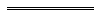 Notes1	This reprint is a compilation as at 16 October 2015 of the Geraldton Foreshore and Marina Development Act 1990 and includes the amendments made by the other written laws referred to in the following table.  The table also contains information about any reprint.Compilation tableDefined terms[This is a list of terms defined and the provisions where they are defined.  The list is not part of the law.]Defined term	Provision(s)Commission	3(1)Crown land	3(1)The Minister for Transport	3(1)Reprinted under the Reprints Act 1984 as at 16 October 2015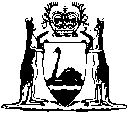 Reprinted under the Reprints Act 1984 asat 16 October 2015Short titleNumber and yearAssentCommencementGeraldton Foreshore and Marina Development Act 199044 of 199022 Nov 1990s. 1 and 2: 22 Nov 1990; Act other than s. 1 and 2: 22 Feb 1991 (see s. 2 and Gazette 22 Feb 1991 p. 867)Regional Development Commissions Act 1993 s. 4453 of 199322 Dec 19938 Apr 1994 (see s. 2 and Gazette 8 Apr 1994 p. 1462)Local Government (Consequential Amendments) Act 1996 s. 414 of 199628 Jun 19961 Jul 1996 (see s. 2)Acts Amendment (Land Administration) Act 1997 Pt. 28 and s. 14131 of 19973 Oct 199730 Mar 1998 (see s. 2 and Gazette 27 Mar 1998 p. 1765)Reprint of the Geraldton Foreshore and Marina Development Act 1990 as at 8 Dec 2000 (includes amendments listed above)Reprint of the Geraldton Foreshore and Marina Development Act 1990 as at 8 Dec 2000 (includes amendments listed above)Reprint of the Geraldton Foreshore and Marina Development Act 1990 as at 8 Dec 2000 (includes amendments listed above)Reprint of the Geraldton Foreshore and Marina Development Act 1990 as at 8 Dec 2000 (includes amendments listed above)Land Information Authority Act 2006 s. 134 60 of 200616 Nov 20061 Jan 2007 (see s. 2(1) and Gazette 8 Dec 2006 p. 5369)Reprint 2: The Geraldton Foreshore and Marina Development Act 1990 as at 16 Oct 2015 (includes amendments listed above)Reprint 2: The Geraldton Foreshore and Marina Development Act 1990 as at 16 Oct 2015 (includes amendments listed above)Reprint 2: The Geraldton Foreshore and Marina Development Act 1990 as at 16 Oct 2015 (includes amendments listed above)Reprint 2: The Geraldton Foreshore and Marina Development Act 1990 as at 16 Oct 2015 (includes amendments listed above)